            ANVISNINGAR OM UPPDRAGET – MALL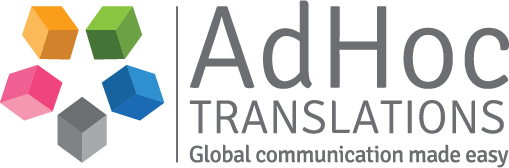             ANVISNINGAR OM UPPDRAGET – MALLFRÅGASVARVilket typ av text handlar det om?(juridisk, medicinsk, ekonomisk, hemsida osv.)Vad är textens syfte?(upplysa, övertyga, mana till handling)Vem är textens mottagare?(medarbetare, kunder osv.)Var och i vilket sammanhang ska texten användas?(hemsida, tryck, presentation osv.)Finns det särskilda krav på användning av terminologi?(bifoga ev. en termlista eller termbasexport)Finns det särskilda krav på stil och ton?(informell, formell, lättläst osv.)Finns det någon skrivhandledning som ska följas?Finns det särskilda önskemål eller krav när det gäller utformning och layout?(DTP, bildtexter som ska översättas, särskild struktur som ska respekteras osv.)Finns det något bifogat referensmaterial?(informera om det är några särskilda krav som ska uppfyllas)Ska översättaren vara textnära eller fri i sin översättning?Kommer det sedan att göras en korrekturläsning internt?Önskad tidsfrist för leverans?(ange gärna om tidsfristen är orubblig eller flexibel)Vem ska uppdraget levereras till?Finns det särskilda krav när det gäller faktureringen?